U Dubrovniku, 28. 3. 2024.Školski odbor Medicinske škole Dubrovnik, na svojoj sjednici je donio slijedeće ZAKLJUČKE:temeljem provedenog glasovanja je jednoglasno donio: -    Odluku o usvajanju Zapisnika s prethodne sjednice Školskog odboraOdluku o usvajanju godišnjeg izvještaja o izvršenju financijskog plana za 2023. godinu -     Odluku o davanju prethodne suglasnosti za sklapanje ugovora o radu i djelu temeljem natječaja KLASA: 112-02/24-01/24, URBROJ: 2117-46-01-24-1-      Odluku o usvajanju Prijedloga izmjena i dopuna Statuta koji će se poslati Osnivaču na suglasnost -      Odluku o donošenju izmjena i dopuna Pravilnika o radu-      Odluku o donošenju Pravilnika o radu školske knjižnice-      Odluku o izmjeni Plana nabave za 2024. godinuPredsjednik Školskog odbora:                                                        ________________________ŠIME KARAĐOLE, dr. med.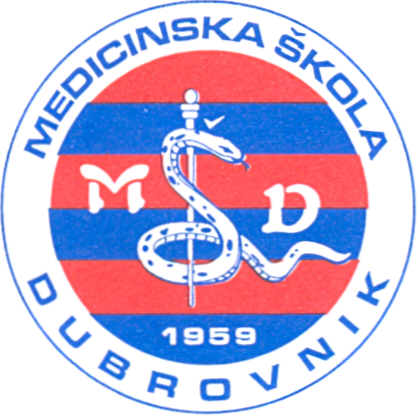 REPUBLIKA HRVATSKA Županija Dubrovačko-neretvanska MEDICINSKA ŠKOLA DUBROVNIK p.p. 197, 20000 Dubrovnik, Baltazara Bogišića 10 tel: 020/420-504, tel/fax: 020/421-806, tel: 020/412-460 e-mail: ravnateljica@dumed.hr;  tajnistvo@dumed.hr; racunovodstvo@dumed.hrIBAN:7424840081101387554 OIB:97070542319